Центральная городскаябиблиотекаг. Горячий Ключ,ул. Ленина 203/1Режим работы10.00 -18 .00Выходной день –понедельникПоследний деньмесяца – санитарныйе-mail:  biblioteka.gorkluch@gmail.comwww.librarygk.ruМБУК «ЦБС»Центральная городская библиотекаОтдел методической работыМесяц в названиях книг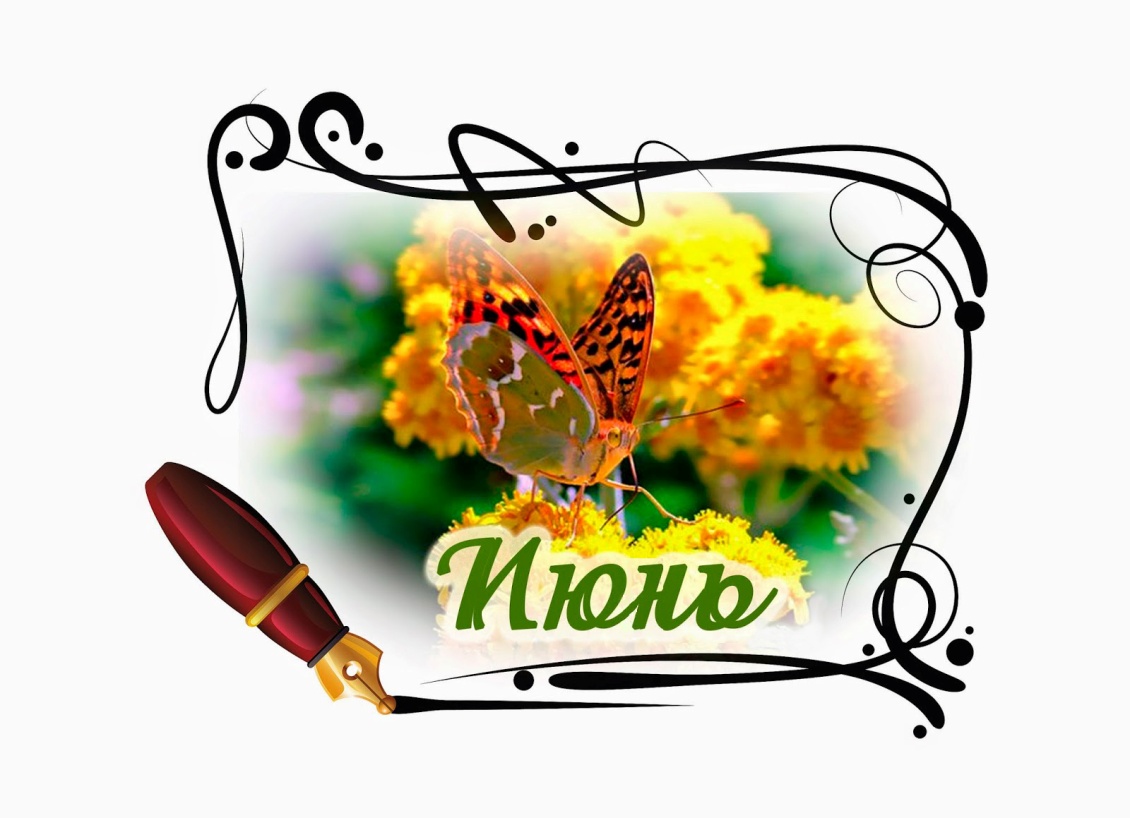 Горячий Ключ2018Джон Бойнтон Пристли «31 июня»В этот сборник Дж.Б.Пристли включены два романа автора, как «31 июня» и «Дженни Вильерс». Оба выдержали проверку временем и читательской симпатией. И то и другое — увлекательное чтение, где перемешаны прошлое и настоящее, вымысел и реальность, оба — убедительные доказательства того, что во все времена истинные ценности остаются неизменными. Сергей Иванов «Июнь, июль, август»«Июнь, июль, август» — повесть о трех сменах в пионерском лагере, о взрослении, об изменении приоритетов, жизненных ценностей подростка. Каждая глава повести — история об одном из персонажей или каком-то событии лета. Борис Зубавин «Июньским воскресным днем» (сборник)В книгу включены две повести Бориса Зубавина. Первая, «Опаленные зори», посвящена годам войны и построена на биографическом материале, вторая, «Июньским воскресным днем», — результат поездки автора на западную границу — рассказывает о современной жизни пограничной заставы. Рэй Брэдбери  «В июне, в темный час ночной» Кто не спрятался, я не виноват! Он ощущал, как она летней ночью через весь город возвращается домой, где она ступила на мостовую и перешла улицу, стуча каблучками под июньскими вязами. В пустынном ночном безлюдье он вжился в ее облик. В руках сумочка. Длинные волосы Лавинии щекочут шею. На губах слой помады. Не двигаясь с места, он шел домой в полночной тьме. Она была хрупким, смутно белым мотыльком; он приколол ее к створкам двери острой иглой ужаса. Вокруг этого экземпляра можно было ходить, сколько вздумается, и разглядывать, разглядывать. Пятеро милых девушек за последние два года. Тебе страшно? — Беги, — приказал он. Олег Смирнов «Июнь»Новый сборник повестей Олега Смирнова посвящен советским пограничникам: их подвигам в годы Великой Отечественной войны, славным боевым традициям воинов-чекистов, сегодняшней службе пограничников, стоящих на страже мирного труда нашей страны. Александр Лысков «Красный закат в конце июня»Времена Колумба... На территории России в те же годы происходит интенсивное открытие своих «Америк». Славяне из перенаселённых земель Новгородчины отправляются в плавание по большим и малым рекам на северо-восток... В романе «Красный закат в конце июня» впервые в русской литературе концептуально описана не столько история Государства Российского и его политических звезд, сколько история повседневной жизни людей 14 поколений одного поселения Русского Севера по мужской и женской линиям — его космическая история. (Число 14 из следующего ряда: «...Итак, всех родов от Давида и до перехода в Вавилон четырнадцать родов...» (Матф. (1.17.). «Красный закат...» — в какой-то мере библейская история свободных, сильных наших предков, начиная с появления их на землях угро-финнов в 1471 году и заканчивая исчезновением, переходом в иное качество в прошлом веке, в нас самих, сегодняшних. Каждая из 14 частей основана на биографии очередного потомка первопроходца, овеяна духом своего времени и озаглавлена именем этого потомка. Галина Черноголовина «Июнь без дождей» (сборник)В эту книгу вошли произведения, написанные в разные годы, но содержащие в себе то общее, что присуще всему творчеству Г. Черноголовиной — тему нравственного совершенствования человека, развития личности от первого осознания своей значимости до высокого чувства личной ответственности за свое дело, за будущее родной земли. Ярко выраженная в произведениях позиция писательницы, ее горячая заинтересованность, любовь к людям, так же, как и общая тема являются единым стержнем, объединившим повести «Свеча за красным стеклом», «Июнь без дождей» и роман «Два дня до весны».